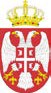 Република СрбијаАутономна Покрајина ВојводинаОпштина АпатинОПШТИНСКА УПРАВА ОПШТИНЕ АПАТИНКомисија за јавну набавку мале вредностиБрој: 404- 430/2017-IVДатум: 14.7.2017. годинеАпатинНа  основу  члана  108.  Закона  о  јавним  набавкама  („Службени  гласник  РС“,  бр.  124/2012, 14/2015,68/2015 у даљем тексту: Закон), Начелник општинске управе општине Апатин доноси:ОДЛУКУО ДОДЕЛИ УГОВОРАУговор за јавну набавку мале вредности  радови – бр. 32/2017 –„ - Реконструкција тротоара и колских улаза - “1. „ Džimi commerce“ d.o.o. Obilićeva bb,  25263 PrigrevicaОбразложењеНаручилац  Општинска управа општине  је  спровела  поступак  јавне  набавке мале вредности  радови – бр 32/2017 –„ - Реконструкција тротоара и колских улаза - “а на основу Одлуке о покретању поступка јавне набавке мале вредности  радови бр. 404-430/2017-IV од дана 3.7.2017. године.У смислу члана 57. Закона, дана 5.7.2017. године позив за подношење понуда и конкурсна документација објављени су на Порталу јавних набавки и интернет страници наручиоца. Рок за достављање понуда је био до 13.7.2017. године до 12,00 часова. На основу јавног позива, благовремено су пристигле понуде следећих понуђача:1. „ G.K. Montaža“ , Srednja 33, 25260 Аpatin2. „ Z.R. Česma Invest“ Njegoševa 43,  25260 Аpatin3. Građevinsko preduzeće „  izgradnja“ Centar I/11, 25230 Apatin4. GZR „ Venac“ Sombor, Valjevska 41, 25000 Sombor5. „ Džimi commerce“ d.o.o. Obilićeva bb,  25263 Prigrevica6. SZR „ AS Gradnja“ Andrija Semenović , Nikole Tesle 34, 25260 Apatin7. Зидарска радња „ Марко Топал“ М.Орешковића 63, 25264 СонтаПоступак отварања понуда вођен је дана  13.7.2017. године са почетком у 12,30 часова. На основу члана 104. став 6. Закона, записник о отварању понуда достављен је путем е-маила понуђачима који нису учествовали у поступку отварања понуда.Након отварања понуда, приступило се стручној оцени понуде и сачинио извештај о њој.У  извештају о стручној оцени понуде, бр. 404-430/2017-IV од дана 19.7.2017.године, констатовано је следеће:   1.	Предмет и процењена вредност јавне набавкеПредмет  јавне  набавке мале вредности  радови – бр 32/2017 –„ - Реконструкција тротоара и колских улаза - “Назив и ознака из општег речника набавки :    45454000 Радови на реконструкцијиПроцењена вредност јавне набавке мале вредности : 4.000.000,00 динара без ПДВ-а          2.          Укупно је  пристиглаo 7 (седам) понуда и то:1. „ G.K. Montaža“ , Srednja 33, 25260 Аpatin2. „ Z.R. Česma Invest“ Njegoševa 43,  25260 Аpatin3. Građevinsko preduzeće „  izgradnja“ Centar I/11, 25230 Apatin4. GZR „ Venac“ Sombor, Valjevska 41, 25000 Sombor5. „ Džimi commerce“ d.o.o. Obilićeva bb,  25263 Prigrevica6. SZR „ AS Gradnja“ Andrija Semenović , Nikole Tesle 34, 25260 Apatin7. Зидарска радња „ Марко Топал“ М.Орешковића 63, 25264 Сонта3.	Критеријум за доделу уговора избор најповољније понуде је „најнижа понуђена цена“Одлука  о  додели  уговора  о  јавној  набавци мале вредности  радова – бр. 32/2017 –„ - Реконструкција тротоара и колских улаза - “ је „најниже понуђена цена“.4.	Ранг листа прихватљивих понуда применом критеријума за доделу уговора:5. Ранг листа неприхватљивих понуда применом критеријума за доделу уговора:НАПОМЕНА:Понуда понуђача 	GZR „ Venac“ Sombor, Valjevska 41, 25000 Sombor је изнад процењене вредности те је неприхватљива.6.	Назив понуђача коме се додељује уговор	 „ Džimi commerce“ d.o.o. Obilićeva bb,  25263 PrigrevicaНа основу члана 112. став 2. тачка 5. Закона о јавним набавкама, Уговор  може да се закључи и пре истека рока за подношење захтева за заштиту права понуђача.На основу горе изнетог, одлучено је као у изреци ове одлуке.Поука о правном леку: Против ове одлуке понуђач може поднети захтев за заштиту права у року од 5 (пет) дана од дана објављиваља Одлуке на Порталу јавних набавки, на начин предвиђен чланом 149. Закона.НАЧЕЛНИК ОПШТИНСКЕ УПРАВЕ дипл.правник Недељко ВученовићР. бр.Назив понуђачаПонуђена ценабез ПДВ-а  у РСДПонуђена ценаса ПДВ –ом у РСД1.„ Džimi commerce“ d.o.o. Obilićeva bb,  25263 Prigrevica2.726.500,003.271.800,00   2.Зидарска радња „ Марко Топал“ М.Орешковића 63, 25264 Сонта3.015.300,003.618.360,00   3.SZR „ AS Gradnja“ Andrija Semenović , Nikole Tesle 34, 25260 Apatin3.260.000.003.876.000.004.„ G.K. Montaža“ , Srednja 33, 25260 Аpatin3.268.000,003.921.600,00   5.Građevinsko preduzeće „ Mont izgradnja“ Centar I/11, 25230 Apatin3.503.600,004.204.320,00   6.„ Z.R. Česma Invest“ Njegoševa 43,  25260 Аpatin3.879.477,004.655.372,40   Р. бр.Назив понуђачаПонуђена ценабез ПДВ-а  у РСДПонуђена ценаса ПДВ –ом у РСД1.GZR „ Venac“ Sombor, Valjevska 41, 25000 Sombor4.598.000,005.517.600,00   